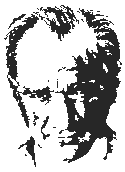 2022 – 2023 EĞİTİM ÖĞRETİM YILI4/A SINIFI TRAFİK GÜVENLİĞİ DERSİÜNİTELENDİRİLMİŞ YILLIK PLANYARI YIL TATİLİSınıf Öğretmeni    								         OLUR								…./09/2022    Okul Müdürü											Ünite No: 1Ünite No: 1Ünite No: 1Ünite Adı: TRAFİKTE GÜVENLİKÜnite Adı: TRAFİKTE GÜVENLİKÜnite Adı: TRAFİKTE GÜVENLİKÜnite Adı: TRAFİKTE GÜVENLİKÜnite Adı: TRAFİKTE GÜVENLİKÜnite Adı: TRAFİKTE GÜVENLİKSÜRESÜRESÜREKAZANIMLARETKİNLİKLERÖĞRENME ÖĞRETME YÖNTEM VE TEKNİKLERİKULLANILAN EĞİTİM TEKNOLOJİLERİ ARAÇ VE GEREÇLERAÇIKLAMALARÖLÇME VE DEĞERLENDİRMEAYHAFTASAATKAZANIMLARETKİNLİKLERÖĞRENME ÖĞRETME YÖNTEM VE TEKNİKLERİKULLANILAN EĞİTİM TEKNOLOJİLERİ ARAÇ VE GEREÇLERAÇIKLAMALARÖLÇME VE DEĞERLENDİRMEEYLÜL (1-2.HAFTA)12 Eylül – 23 Eylül2 SAATTG.4.1.1. Trafikte kendisinin ve başkalarının hayatının önemli olduğunu fark eder.Ders Kitabı “Trafik ve Can Güvenliği” Etkinliği Belirli Gün ve Haftaİlköğretim Haftası1.Anlatım2.Tüme varım3. Tümdengelim4. Grup tartışması5. Gezi gözlem6. Gösteri7. Soru yanıt8. Örnek olay9. Beyin fırtınası10. Canlandırma11. Grup çalışmaları12. Oyunlar13. Rol yapma14. Canlandırma A. Yazılı Kaynaklar1. Trafik Güvenliği Ders Kitabımız2. Ansiklopediler3. Güncel yayınlar4. Öykü, hikâye kitaplarıB. Kaynak kişiler1.Öğretmenler2. Okul müdürü3. Aile bireyleri4. Çevremizdeki kurumlarda çalışanlar.C. Görsel Kaynaklar2. Video4. Etkinlik örnekleri5. Bilgisayar vb.6. Levhalar7. ResimlerTrafiğin tanımı ve insan yaşamındaki yerinden bahsedilir.Trafik denince aklınıza neler geliyor?Trafikte can güvenliğiniz için nelere dikkat ediyorsunuz?EYLÜL - EKİM (3-4.HAFTA)26 Eylül – 7 Ekim2 SAATTG.4.1.2. Trafikle ilgili temel kavramları açıklar.Ders Kitabı“Trafik İle İlgili Kavramlar” Etkinliği1.Anlatım2.Tüme varım3. Tümdengelim4. Grup tartışması5. Gezi gözlem6. Gösteri7. Soru yanıt8. Örnek olay9. Beyin fırtınası10. Canlandırma11. Grup çalışmaları12. Oyunlar13. Rol yapma14. Canlandırma A. Yazılı Kaynaklar1. Trafik Güvenliği Ders Kitabımız2. Ansiklopediler3. Güncel yayınlar4. Öykü, hikâye kitaplarıB. Kaynak kişiler1.Öğretmenler2. Okul müdürü3. Aile bireyleri4. Çevremizdeki kurumlarda çalışanlar.C. Görsel Kaynaklar2. Video4. Etkinlik örnekleri5. Bilgisayar vb.6. Levhalar7. ResimlerÖğrencilerin günlük yaşamında trafikte karşılaşabileceği temel kavramlar (yaya, yaya geçidi, kaldırım, taşıt, alt geçit, üst geçit, ışıklı trafik işaret cihazı, trafik levhaları, toplu taşıma, banket vb.) üzerinde durulur.Işıklı trafik işaret cihazlarının trafik güvenliğine katkısını açıklayın.EKİM (5-6.HAFTA)10 Ekim – 21 Ekim 2 SAATTG.4.1.3. Trafik işaretleri ve işaret levhalarının önemini araştırır.Ders Kitabı“Trafik İşaret Levhalarının Önemi” EtkinliğiBelirli Gün ve Hafta4 Ekim Hayvanları Koruma Günü 1.Anlatım2.Tüme varım3. Tümdengelim4. Grup tartışması5. Gezi gözlem6. Gösteri7. Soru yanıt8. Örnek olay9. Beyin fırtınası10. Canlandırma11. Grup çalışmaları12. Oyunlar13. Rol yapma14. Canlandırma A. Yazılı Kaynaklar1. Trafik Güvenliği Ders Kitabımız2. Ansiklopediler3. Güncel yayınlar4. Öykü, hikâye kitaplarıB. Kaynak kişiler1.Öğretmenler2. Okul müdürü3. Aile bireyleri4. Çevremizdeki kurumlarda çalışanlar.C. Görsel Kaynaklar2. Video4. Etkinlik örnekleri5. Bilgisayar vb.6. Levhalar7. ResimlerTrafik işaretleri ve işaret levhalarının şekillerinin (bilgilendirme, uyarı ve yasaklama) anlamları üzerinde durulur. Ayrıca trafik işaretleri ve işaret levhalarını korumanın gerekliliği vurgulanır.Yakın çevrenizde bulunan trafik işaret levhalarına örnekler veriniz.Ünite No: 1Ünite No: 1Ünite No: 1Ünite Adı: TRAFİKTE GÜVENLİKÜnite Adı: TRAFİKTE GÜVENLİKÜnite Adı: TRAFİKTE GÜVENLİKÜnite Adı: TRAFİKTE GÜVENLİKÜnite Adı: TRAFİKTE GÜVENLİKÜnite Adı: TRAFİKTE GÜVENLİKSÜRESÜRESÜREKAZANIMLARETKİNLİKLERÖĞRENME ÖĞRETME YÖNTEM VE TEKNİKLERİKULLANILAN EĞİTİM TEKNOLOJİLERİ ARAÇ VE GEREÇLERAÇIKLAMALARÖLÇME VE DEĞERLENDİRMEEKİM - KASIM(7-8.HAFTA)24 Ekim – 4 Kasım2 SAATTG.4.1.4. Yaya olarak trafik kurallarına uyar.Ders Kitabı “Yaya Olmak” Etkinliği Belirli Gün ve Hafta29 Ekim Cumhuriyet BayramıKarşıya geçiş kuralları, kaldırımı olan ve olmayan yollarda uyulması gereken kurallar vb. üzerinde durulur. Ayrıca park hâlindeki araçların önünden, arkasından ve iki aracın arasından geçilmemesi gerektiği nedenleriyle açıklanır.Karşıya güvenli geçiş yerlerinin olmadığı yerlerdeki karşıya geçiş aşamalarını söyleyiniz.KASIM(9.HAFTA)7 Kasım – 11 Kasım1 SAATTG.4.1.5. Günlük yaşantısında çevresindeki güvenli yolları kullanır.Ders Kitabı“Güvenli Yol” EtkinliğiGüvenli ve güvenli olmayan yol kavramları açıklanarak öğrencilerin okul, market, park vb. yerlere gidiş-gelişlerinde kullandıkları yolları belirtmeleri istenir. Bu yolların yayalar için güvenli olup olmadığı üzerinde durulur.Evinizden okula, markete ya da parka gideceğinizde yol tercihinizi nasıl yapıyorsunuz?KASIM14 - 18 Kasım1.ARA TATİL1.ARA TATİL1.ARA TATİL1.ARA TATİL1.ARA TATİL1.ARA TATİL1.ARA TATİLKASIM(10.HAFTA)21 – 25 Kasım1 SAAT“Neler Öğrendik” Ders Kitabı“Neler Öğrendik” EtkinliğiBelirli Gün ve Hafta10-16 Kasım Atatürk Haftası“Neler Öğrendik” EtkinliğiÜnite No: 1Ünite No: 1Ünite No: 1Ünite Adı: TRAFİKTE GÜVENLİKÜnite Adı: TRAFİKTE GÜVENLİKÜnite Adı: TRAFİKTE GÜVENLİKÜnite Adı: TRAFİKTE GÜVENLİKÜnite Adı: TRAFİKTE GÜVENLİKÜnite Adı: TRAFİKTE GÜVENLİKSÜRESÜRESÜREKAZANIMLARETKİNLİKLERÖĞRENME ÖĞRETME YÖNTEM VE TEKNİKLERİKULLANILAN EĞİTİM TEKNOLOJİLERİ ARAÇ VE GEREÇLERAÇIKLAMALARÖLÇME VE DEĞERLENDİRMEKASIM - ARALIK(11-12.HAFTA)28 Kasım – 9 Aralık2 SAATTG.4.1.6. Taşıt trafiğine kapalı alanlarda oyun araçlarını güvenli kullanır.Ders Kitabı “Araçlar ve Kurallar” Etkinliği Belirli Gün ve Hafta24 Kasım Öğretmenler Günü1.Anlatım2.Tüme varım3. Tümdengelim4. Grup tartışması5. Gezi gözlem6. Gösteri7. Soru yanıt8. Örnek olay9. Beyin fırtınası10. Canlandırma11. Grup çalışmaları12. Oyunlar13. Rol yapma14. Canlandırma A. Yazılı Kaynaklar1. Trafik Güvenliği Ders Kitabımız2. Ansiklopediler3. Güncel yayınlar4. Öykü, hikâye kitaplarıB. Kaynak kişiler1.Öğretmenler2. Okul müdürü3. Aile bireyleri4. Çevremizdeki kurumlarda çalışanlar.C. Görsel Kaynaklar2. Video4. Etkinlik örnekleri5. Bilgisayar vb.6. Levhalar7. ResimlerBisiklet, kaykay, scooter, paten ve kızak gibi oyun araçlarını kullanırken gerekli ekipmanlar (kask, eldiven, dizlik vb.) ile uyulması gereken kurallar üzerinde durulur.Kara yollarında oyun oynamanın sakıncaları nelerdir ?ARALIK(13-14.HAFTA)12 – 23 Aralık2 SAATTG.4.1.7. Ulaşım araçlarını çeşitli özellikleri açısından karşılaştırır.Ders Kitabı“Ulaşım Araçlarının Özellikleri” Etkinliği1.Anlatım2.Tüme varım3. Tümdengelim4. Grup tartışması5. Gezi gözlem6. Gösteri7. Soru yanıt8. Örnek olay9. Beyin fırtınası10. Canlandırma11. Grup çalışmaları12. Oyunlar13. Rol yapma14. Canlandırma A. Yazılı Kaynaklar1. Trafik Güvenliği Ders Kitabımız2. Ansiklopediler3. Güncel yayınlar4. Öykü, hikâye kitaplarıB. Kaynak kişiler1.Öğretmenler2. Okul müdürü3. Aile bireyleri4. Çevremizdeki kurumlarda çalışanlar.C. Görsel Kaynaklar2. Video4. Etkinlik örnekleri5. Bilgisayar vb.6. Levhalar7. ResimlerUlaşım araçlarının güvenlik, ekonomi, hız ve zaman gibi özellikleri üzerinde durulur.Yolcu taşıtları ve yük taşıtlarının benzer ve farklı yönleri nelerdir?ARALIK(15-16.HAFTA)26 Aralık – 6 Ocak2 SAATTG.4.1.8. Trafikte geçiş üstünlüğü olan taşıtları tanır.Ders Kitabı“Geçiş Üstünlüğü Olan Taşıtlar” Etkinliği1.Anlatım2.Tüme varım3. Tümdengelim4. Grup tartışması5. Gezi gözlem6. Gösteri7. Soru yanıt8. Örnek olay9. Beyin fırtınası10. Canlandırma11. Grup çalışmaları12. Oyunlar13. Rol yapma14. Canlandırma A. Yazılı Kaynaklar1. Trafik Güvenliği Ders Kitabımız2. Ansiklopediler3. Güncel yayınlar4. Öykü, hikâye kitaplarıB. Kaynak kişiler1.Öğretmenler2. Okul müdürü3. Aile bireyleri4. Çevremizdeki kurumlarda çalışanlar.C. Görsel Kaynaklar2. Video4. Etkinlik örnekleri5. Bilgisayar vb.6. Levhalar7. ResimlerTrafikte geçiş üstünlüğü olan ambulans, itfaiye ve polis araçları ile bunların geçiş üstünlüğünün nedenleri ele alınır.Bir yaralıyı hastaneye yetiştirmeye çalışan ambulans veya yangına müdahale etmeye giden itfaiye gecikirse neler yaşanabilir?OCAK(17-18.HAFTA)9  – 20 Ocak2 SAATTG.4.1.9. Trafikle ilgili meslekleri ve kurumları araştırır.Neler Öğrendik?Ders Kitabı“Trafikle İlgili Kurumlar ve Meslekler” Etkinliği“Neler Öğrendik ?” 1.Anlatım2.Tüme varım3. Tümdengelim4. Grup tartışması5. Gezi gözlem6. Gösteri7. Soru yanıt8. Örnek olay9. Beyin fırtınası10. Canlandırma11. Grup çalışmaları12. Oyunlar13. Rol yapma14. Canlandırma A. Yazılı Kaynaklar1. Trafik Güvenliği Ders Kitabımız2. Ansiklopediler3. Güncel yayınlar4. Öykü, hikâye kitaplarıB. Kaynak kişiler1.Öğretmenler2. Okul müdürü3. Aile bireyleri4. Çevremizdeki kurumlarda çalışanlar.C. Görsel Kaynaklar2. Video4. Etkinlik örnekleri5. Bilgisayar vb.6. Levhalar7. ResimlerTrafikle ilgili mesleklerden trafik polisi, şoför, kaptan, makinist, vatman ve pilot gibi meslekler ele alınır.Trafikle ilgili kurumlardan Sağlık Bakanlığı, Emniyet Genel Müdürlüğü ve Karayolları Genel Müdürlüğü üzerinde durulur.Trafikle ilgili mesleklerden bir tanesini anlatınız.“Neler Öğrendik ?” etkinliğiÜnite No: 1Ünite No: 1Ünite No: 1Ünite Adı: TRAFİKTE GÜVENLİKÜnite Adı: TRAFİKTE GÜVENLİKÜnite Adı: TRAFİKTE GÜVENLİKÜnite Adı: TRAFİKTE GÜVENLİKÜnite Adı: TRAFİKTE GÜVENLİKÜnite Adı: TRAFİKTE GÜVENLİKSÜRESÜRESÜREKAZANIMLARETKİNLİKLERÖĞRENME ÖĞRETME YÖNTEM VE TEKNİKLERİKULLANILAN EĞİTİM TEKNOLOJİLERİ ARAÇ VE GEREÇLERAÇIKLAMALARÖLÇME VE DEĞERLENDİRMEŞUBAT(19.HAFTA)6 Şubat – 10 Şubat1 SAATTG.4.1.10. Trafikte toplu taşıma araçlarını kullanmanın önemini kavrar.Ders Kitabı“Toplu Taşıma Araçları” Etkinliği1.Anlatım2.Tüme varım3. Tümdengelim4. Grup tartışması5. Gezi gözlem6. Gösteri7. Soru yanıt8. Örnek olay9. Beyin fırtınası10. Canlandırma11. Grup çalışmaları12. Oyunlar13. Rol yapma14. Canlandırma A. Yazılı Kaynaklar1. Trafik Güvenliği  Ders Kitabımız2. Ansiklopediler3. Güncel yayınlar4. Öykü, hikâye kitaplarıB. Kaynak kişiler1.Öğretmenler2. Okul müdürü3. Aile bireyleri4. Çevremizdeki kurumlarda çalışanlar.C. Görsel Kaynaklar2. Video4. Etkinlik örnekleri5. Bilgisayar vb.6. Levhalar7. ResimlerToplu taşıma aracı (gemi, tren, tramvay, metro, uçak, otobüs vb.) kullanarak gereksiz trafik yoğunluğunun ortadan kaldırılması ve bu konuda çevre bilinci oluşturulması üzerinde durulur.Toplu taşıma araçlarını tercih etmek trafik yoğunluğunu nasıl etkiler?ŞUBAT(20.HAFTA)13 Şubat – 17 Şubat1 SAATTG.4.1.11. Taşıtlara binerken, taşıtlardan inerken ve taşıtlarda yolculuk ederken kurallara uyar.Ders KitabıTaşıtlara Binerken ve Taşıtlardan İnerken” Etkinliği1.Anlatım2.Tüme varım3. Tümdengelim4. Grup tartışması5. Gezi gözlem6. Gösteri7. Soru yanıt8. Örnek olay9. Beyin fırtınası10. Canlandırma11. Grup çalışmaları12. Oyunlar13. Rol yapma14. Canlandırma A. Yazılı Kaynaklar1. Trafik Güvenliği  Ders Kitabımız2. Ansiklopediler3. Güncel yayınlar4. Öykü, hikâye kitaplarıB. Kaynak kişiler1.Öğretmenler2. Okul müdürü3. Aile bireyleri4. Çevremizdeki kurumlarda çalışanlar.C. Görsel Kaynaklar2. Video4. Etkinlik örnekleri5. Bilgisayar vb.6. Levhalar7. ResimlerOkul servisi, otomobil, otobüs, traktör, gemi, tren, tramvay, metro, uçak ve motorsiklet gibi araçlara binerken ve araçlardan inerken uyulması gereken kurallar üzerinde durulur. Yolculuk sırasında yaşlılara, hamilelere, engellilere ve hastalara yer verilmesi gibi adabımuaşeret kuralları vurgulanır.Ayrıca yolculuk sırasında toplu taşıma araçları ve diğer araçları korumanın önemi açıklanır.Trafik güvenliğinin sağlanması için yolcular ne yapmalıdır?ŞUBAT (21.HAFTA)20 Şubat – 24 Şubat1 SAATTG.4.1.12. Trafikte karşılaşılabilecek tehlikelere örnekler verir.Ders Kitabı“Trafik Kazalarının Sebepleri” Etkinliği1.Anlatım2.Tüme varım3. Tümdengelim4. Grup tartışması5. Gezi gözlem6. Gösteri7. Soru yanıt8. Örnek olay9. Beyin fırtınası10. Canlandırma11. Grup çalışmaları12. Oyunlar13. Rol yapma14. Canlandırma A. Yazılı Kaynaklar1. Trafik Güvenliği  Ders Kitabımız2. Ansiklopediler3. Güncel yayınlar4. Öykü, hikâye kitaplarıB. Kaynak kişiler1.Öğretmenler2. Okul müdürü3. Aile bireyleri4. Çevremizdeki kurumlarda çalışanlar.C. Görsel Kaynaklar2. Video4. Etkinlik örnekleri5. Bilgisayar vb.6. Levhalar7. ResimlerTrafik kazalarına yol açan nedenler (uykusuz ve alkollü araç kullanma, dikkatsizlik, aşırı hız, aydınlatmanın yetersizliği, değişik hava koşullarının fark edilmeyi güçleştirmesi vb.) açıklanır.Otomobil yangınlarından nasıl korunulacağı üzerinde de durulur.Trafik güvenliğini olumsuz etkileyen davranışlar nelerdir?Ünite No: 1Ünite No: 1Ünite No: 1Ünite Adı: TRAFİKTE GÜVENLİKÜnite Adı: TRAFİKTE GÜVENLİKÜnite Adı: TRAFİKTE GÜVENLİKÜnite Adı: TRAFİKTE GÜVENLİKÜnite Adı: TRAFİKTE GÜVENLİKÜnite Adı: TRAFİKTE GÜVENLİKSÜRESÜRESÜREKAZANIMLARETKİNLİKLERÖĞRENME ÖĞRETME YÖNTEM VE TEKNİKLERİKULLANILAN EĞİTİM TEKNOLOJİLERİ ARAÇ VE GEREÇLERAÇIKLAMALARÖLÇME VE DEĞERLENDİRMEMART(22.HAFTA)27 Şubat – 3 Mart1 SAATTG.4.1.13. Trafikte karşılaşabileceği tehlikelere karşı alınması gereken önlemleri nedenleriyle açıklar.Ders Kitabı“Tehlikelere Karşı Önlemler” Etkinliği1.Anlatım2.Tüme varım3. Tümdengelim4. Grup tartışması5. Gezi gözlem6. Gösteri7. Soru yanıt8. Örnek olay9. Beyin fırtınası10. Canlandırma11. Grup çalışmaları12. Oyunlar13. Rol yapma14. Canlandırma A. Yazılı Kaynaklar1. Trafik Güvenliği Ders Kitabımız2. Ansiklopediler3. Güncel yayınlar4. Öykü, hikâye kitaplarıB. Kaynak kişiler1.Öğretmenler2. Okul müdürü3. Aile bireyleri4. Çevremizdeki kurumlarda çalışanlar.C. Görsel Kaynaklar2. Video4. Etkinlik örnekleri5. Bilgisayar vb.6. Levhalar7. ResimlerEmniyet kemeri kullanmanın önemi vurgulanarak trafik kazalarını önleyici tedbirler üzerinde durulur.Okul servislerinde ön koltukta yolculuk etmenin, camdan sarkmanın ve emniyet kemeri kullanmamanın tehlikelerinden bahsedilir.Yolcuların kurallara uyması trafik güvenliğine nasıl katkı sağlar?MART(23.HAFTA)6 Mart- 10 Mart1 SAATTG.4.1.14. Taşıt trafiğinde tehlikeli hareketlerden kaçınır.Ders Kitabı“Tehlikeli Hareketler” Etkinliği1.Anlatım2.Tüme varım3. Tümdengelim4. Grup tartışması5. Gezi gözlem6. Gösteri7. Soru yanıt8. Örnek olay9. Beyin fırtınası10. Canlandırma11. Grup çalışmaları12. Oyunlar13. Rol yapma14. Canlandırma A. Yazılı Kaynaklar1. Trafik Güvenliği Ders Kitabımız2. Ansiklopediler3. Güncel yayınlar4. Öykü, hikâye kitaplarıB. Kaynak kişiler1.Öğretmenler2. Okul müdürü3. Aile bireyleri4. Çevremizdeki kurumlarda çalışanlar.C. Görsel Kaynaklar2. Video4. Etkinlik örnekleri5. Bilgisayar vb.6. Levhalar7. ResimlerÜzeri açık taşıtlarda veya yük üzerinde yolculuk yapmanın, taşıtlara asılma, tutunma ve taşıtların önünden kontrolsüz geçmenin tehlikeleri üzerinde durulur. Yolculuk yaparken kendini güvene almak için tutunmanın önemi üzerinde durulur.Bir yolcu taşıtında neler olmalıdır?MART(24.HAFTA)13 Mart - 17 Mart1 SAATTG.4.1.15. Trafikte sorumlu, saygılı ve sabırlı olmanın gerekliliğini sorgular.Ders Kitabı “Trafikte Nezaket” Etkinliği 1.Anlatım2.Tüme varım3. Tümdengelim4. Grup tartışması5. Gezi gözlem6. Gösteri7. Soru yanıt8. Örnek olay9. Beyin fırtınası10. Canlandırma11. Grup çalışmaları12. Oyunlar13. Rol yapma14. Canlandırma A. Yazılı Kaynaklar1. Trafik Güvenliği Ders Kitabımız2. Ansiklopediler3. Güncel yayınlar4. Öykü, hikâye kitaplarıB. Kaynak kişiler1.Öğretmenler2. Okul müdürü3. Aile bireyleri4. Çevremizdeki kurumlarda çalışanlar.C. Görsel Kaynaklar2. Video4. Etkinlik örnekleri5. Bilgisayar vb.6. Levhalar7. ResimlerTrafik kurallarına uymayanları nezaket kuralları çerçevesinde uyarma, kendisine yapılan uyarıları dikkate almanın gerekliliği üzerinde durulur.Trafikte sabırlı ve saygılı olmak trafik güvenliğini nasıl etkiler?Ünite No: 1Ünite No: 1Ünite No: 1Ünite Adı: TRAFİKTE GÜVENLİKÜnite Adı: TRAFİKTE GÜVENLİKÜnite Adı: TRAFİKTE GÜVENLİKÜnite Adı: TRAFİKTE GÜVENLİKÜnite Adı: TRAFİKTE GÜVENLİKÜnite Adı: TRAFİKTE GÜVENLİKSÜRESÜRESÜREKAZANIMLARETKİNLİKLERÖĞRENME ÖĞRETME YÖNTEM VE TEKNİKLERİKULLANILAN EĞİTİM TEKNOLOJİLERİ ARAÇ VE GEREÇLERAÇIKLAMALARÖLÇME VE DEĞERLENDİRMEMART(25.HAFTA)20 Mart – 24 Mart1 SAATTG.4.1.16. Trafik kurallarına uymanın birey ve toplum hayatına etkilerini tartışır.Ders Kitabı “Trafik Kurallarının Etkileri” Etkinliği1.Anlatım2.Tüme varım3. Tümdengelim4. Grup tartışması5. Gezi gözlem6. Gösteri7. Soru yanıt8. Örnek olay9. Beyin fırtınası10. Canlandırma11. Grup çalışmaları12. Oyunlar13. Rol yapma14. Canlandırma A. Yazılı Kaynaklar1. Trafik Güvenliği Ders Kitabımız2. Ansiklopediler3. Güncel yayınlar4. Öykü, hikâye kitaplarıB. Kaynak kişiler1.Öğretmenler2. Okul müdürü3. Aile bireyleri4. Çevremizdeki kurumlarda çalışanlar.C. Görsel Kaynaklar2. Video4. Etkinlik örnekleri5. Bilgisayar vb.6. Levhalar7. ResimlerTrafik kurallarına uymanın sosyal ve ekonomik açıdan kısa ve uzun vadeli etkileri üzerinde durulur.Trafik kurallarına uymak ve uymamak toplum hayatını nasıl etkiler?MART(26.HAFTA)27 Mart – 31 Mart1 SAATTG.4.1.17. Trafik kurallarının etkin bir şekilde uygulanmasına yönelik önerilerde bulunur.Ders Kitabı “Trafik Kurallarına Uyulmalı” Etkinliği1.Anlatım2.Tüme varım3. Tümdengelim4. Grup tartışması5. Gezi gözlem6. Gösteri7. Soru yanıt8. Örnek olay9. Beyin fırtınası10. Canlandırma11. Grup çalışmaları12. Oyunlar13. Rol yapma14. Canlandırma A. Yazılı Kaynaklar1. Trafik Güvenliği Ders Kitabımız2. Ansiklopediler3. Güncel yayınlar4. Öykü, hikâye kitaplarıB. Kaynak kişiler1.Öğretmenler2. Okul müdürü3. Aile bireyleri4. Çevremizdeki kurumlarda çalışanlar.C. Görsel Kaynaklar2. Video4. Etkinlik örnekleri5. Bilgisayar vb.6. Levhalar7. ResimlerToplumda trafik güvenliği bilincinin geliştirilebilmesi için neler yapılabilir?NİSAN(27.HAFTA)3 Nisan – 7 Nisan1 SAAT “Neler Öğrendik ?” Ders Kitabı “Neler Öğrendik ?”1.Anlatım2.Tüme varım3. Tümdengelim4. Grup tartışması5. Gezi gözlem6. Gösteri7. Soru yanıt8. Örnek olay9. Beyin fırtınası10. Canlandırma11. Grup çalışmaları12. Oyunlar13. Rol yapma14. Canlandırma A. Yazılı Kaynaklar1. Trafik Güvenliği Ders Kitabımız2. Ansiklopediler3. Güncel yayınlar4. Öykü, hikâye kitaplarıB. Kaynak kişiler1.Öğretmenler2. Okul müdürü3. Aile bireyleri4. Çevremizdeki kurumlarda çalışanlar.C. Görsel Kaynaklar2. Video4. Etkinlik örnekleri5. Bilgisayar vb.6. Levhalar7. Resimler“Neler Öğrendik ?” EtkinliğiNİSAN(28.HAFTA)10 – 14 Nisan1 SAATTG.4.2.1. Taşıtlarda bulunması gereken ilk yardım malzemelerini tanır.Ders Kitabı “İlk yardım Malzemeleri” Etkinliği 1.Anlatım2.Tüme varım3. Tümdengelim4. Grup tartışması5. Gezi gözlem6. Gösteri7. Soru yanıt8. Örnek olay9. Beyin fırtınası10. Canlandırma11. Grup çalışmaları12. Oyunlar13. Rol yapma14. Canlandırma A. Yazılı Kaynaklar1. Trafik Güvenliği Ders Kitabımız2. Ansiklopediler3. Güncel yayınlar4. Öykü, hikâye kitaplarıB. Kaynak kişiler1.Öğretmenler2. Okul müdürü3. Aile bireyleri4. Çevremizdeki kurumlarda çalışanlar.C. Görsel Kaynaklar2. Video4. Etkinlik örnekleri5. Bilgisayar vb.6. Levhalar7. ResimlerMotorlu taşıtlarda ilk yardım çantası olmasaydı ne gibi sorunlar yaşanabilirdi?Ünite No: 2Ünite No: 2Ünite No: 2Ünite Adı: TRAFİKTE İLK YARDIMÜnite Adı: TRAFİKTE İLK YARDIMÜnite Adı: TRAFİKTE İLK YARDIMÜnite Adı: TRAFİKTE İLK YARDIMÜnite Adı: TRAFİKTE İLK YARDIMÜnite Adı: TRAFİKTE İLK YARDIMSÜRESÜRESÜREKAZANIMLARETKİNLİKLERÖĞRENME ÖĞRETME YÖNTEM VE TEKNİKLERİKULLANILAN EĞİTİM TEKNOLOJİLERİ ARAÇ VE GEREÇLERAÇIKLAMALARÖLÇME VE DEĞERLENDİRMENİSAN17 Nisan – 20 Nisan2.ARA TATİL2.ARA TATİL2.ARA TATİL2.ARA TATİL2.ARA TATİL2.ARA TATİL2.ARA TATİLNİSAN - MAYIS(29-30.HAFTA)24 Nisan – 5 Mayıs 2 SAATTG.4.2.2. Trafikte ilk yardım gerektiren durumlarda kimlerden ve nasıl yardım istenmesi gerektiğini açıklar.Ders Kitabı“Kimlerden Yardım İstenir” EtkinliğiBelirli Gün ve HaftalarTrafik ve İlk Yardım HaftasıKaza anında ambulans 112, polis imdat 155, jandarma 156 ve itfaiye 110 gibi numaraların aranması gerektiği ve arandığında verilmesi gereken bilgiler üzerinde durulur.Evde, okulda yardıma ihtiyacınız olunca kimlerden nasıl yardım istersiniz?MAYIS(31-32.HAFTA)8 Mayıs – 18 Mayıs2 SAATTG.4.2.3. İlk yardım uygulamalarında doğru müdahalenin önemini tartışır.Ders Kitabı “Doğru İlk Yardım” Etkinliğiİlk yardım uygulamalarının kimler tarafından ve nasıl yapılması gerektiği üzerinde durulur.İlk yardım uygulamaları hangi özellikleri ile haberlere konu oluyor?Ünite No: 2Ünite No: 2Ünite No: 2Ünite Adı: TRAFİKTE İLK YARDIMÜnite Adı: TRAFİKTE İLK YARDIMÜnite Adı: TRAFİKTE İLK YARDIMÜnite Adı: TRAFİKTE İLK YARDIMÜnite Adı: TRAFİKTE İLK YARDIMÜnite Adı: TRAFİKTE İLK YARDIMSÜRESÜRESÜREKAZANIMLARETKİNLİKLERÖĞRENME ÖĞRETME YÖNTEM VE TEKNİKLERİKULLANILAN EĞİTİM TEKNOLOJİLERİ ARAÇ VE GEREÇLERAÇIKLAMALARÖLÇME VE DEĞERLENDİRMEMAYIS - HAZİRAN(33-34.HAFTA)22 Mayıs – 2 Haziran2 SAATTG.4.2.4. Hafif yaralanmalarda yapılacak ilk yardım uygulamalarını araştırır.Ders Kitabı“Hafif Yaralanmalarda İlk Yardım” Etkinliği1.Anlatım2.Tüme varım3. Tümdengelim4. Grup tartışması5. Gezi gözlem6. Gösteri7. Soru yanıt8. Örnek olay9. Beyin fırtınası10. Canlandırma11. Grup çalışmaları12. Oyunlar13. Rol yapma14. Canlandırma A. Yazılı Kaynaklar1. Trafik Güvenliği Ders Kitabımız2. Ansiklopediler3. Güncel yayınlar4. Öykü, hikâye kitaplarıB. Kaynak kişiler1.Öğretmenler2. Okul müdürü3. Aile bireyleri4. Çevremizdeki kurumlarda çalışanlar.C. Görsel Kaynaklar2. Video4. Etkinlik örnekleri5. Bilgisayar vb.6. Levhalar7. ResimlerSolunum yolunu açık tutma, sıyrık, bere, çürük, ezik vb. hafif yaralanmalarda yapılması gereken ilk yardım uygulamaları üzerinde durulur. İlk yardım uygulamalarında öncelikli amacın hastaya zarar vermemek olduğu belirtilir.Her yaralanmada 112 Acil Yardım Merkezi aranarak yardım istenir mi?HAZİRAN(35-36.HAFTA)5 Haziran – 16 Haziran2 SAAT “Neler Öğrendik ?”Ders Kitabı “Neler Öğrendik ?”1.Anlatım2.Tüme varım3. Tümdengelim4. Grup tartışması5. Gezi gözlem6. Gösteri7. Soru yanıt8. Örnek olay9. Beyin fırtınası10. Canlandırma11. Grup çalışmaları12. Oyunlar13. Rol yapma14. Canlandırma A. Yazılı Kaynaklar1. Trafik Güvenliği Ders Kitabımız2. Ansiklopediler3. Güncel yayınlar4. Öykü, hikâye kitaplarıB. Kaynak kişiler1.Öğretmenler2. Okul müdürü3. Aile bireyleri4. Çevremizdeki kurumlarda çalışanlar.C. Görsel Kaynaklar2. Video4. Etkinlik örnekleri5. Bilgisayar vb.6. Levhalar7. Resimler“Neler Öğrendik ?” Etkinliği 